Elektřina z ovoce a zeleniny – řešeníPracovní list je určen pro žáky 2. stupně ZŠ a žáky SŠ. Na základě videa a obrázku si sestaví vlastní elektrický obvod a zopakují si principy redoxních reakcí.Pokus: elektřina z ovoce a zeleniny________________________________________________________Podle obrázku sestav elektrický obvod: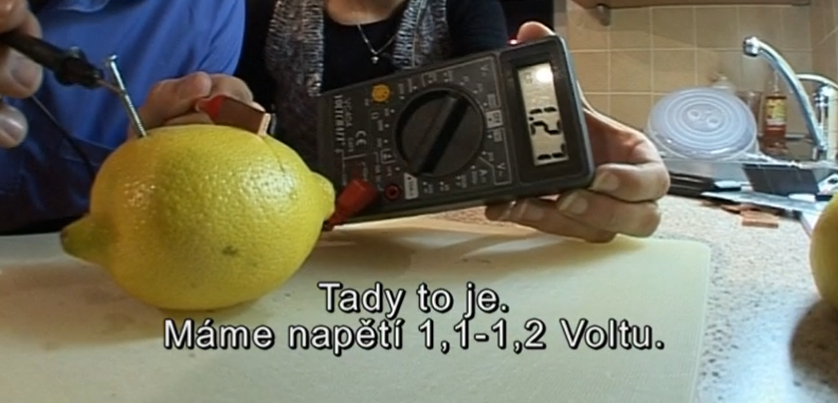 Doplňte + nebo – v dílčích redoxních reakcích probíhající na elektrodách, označte oxidaci a redukci:katoda:          Zn0   –      2e    →   Zn2+    oxidaceanoda:           Cu2+    +      2e        →   Cu0       redukcePopište vznik elektromotorické síly podle obrázku v úloze 1.Citron obsahuje kyselinu citronovou, ta je elektrolytem. Do citronu dáme plátek mědi a pozinkovaný hřebík. Elektrony se pohybují elektrolytem, reakce vytváří elektromotorickou sílu.Označte správné tvrzení:Určete konečné produkty elektrolýzy taveniny a vodného roztoku chloridu sodného.			  tavenina						vodný roztok		katoda		anoda				katoda		anoda   Na			  Cl2				      Na			    Cl2   Na			  Cl2			              H2 / NaOH		    Cl2   Cl2			  Na				     Cl2			    Na   Cl2			  Na				     Cl2		             H2 / NaOH.Co jsem se touto aktivitou naučil/a:………………………………………………………………………………………………………………………………………………………………………………………………………………………………………………………………………………………………………………………………………………………………………